Игры и упражнения на             автоматизацию звука ШПри произношении звука [Ш] следите за артикуляцией (положение губ, щек, зубов).Артикуляция звука [Ш]: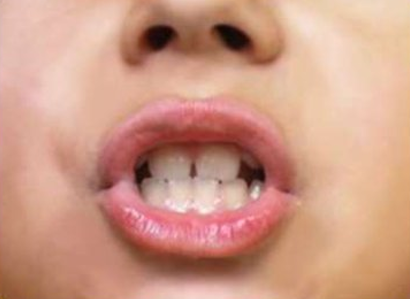 губы округлены и выдвинуты вперёд;язык в форме «чашечки» поднят вверх к «бугорочкам» за    верхними зубами;боковые края языка прилегают к верхним коренным зубам;зубы сближены;воздух идёт тёплый (проверить рукой).Произносить звук [Ш] изолированно (перед зеркалом):    Ш…Ш…Ш….Следим за тем, чтобы щёки при произношении звука не надувались!1.Упражнение «Повтори слоговые цепочки» Просите ребенка произносить ША-ША-ША и при этом шагайте пальчиками по Бродилкам, выполняя задания. Когда ребенок научится говорить эти слоги, можно переходить к другим или чередовать их.ша — шо — шу — ши; ша — шу — ши — шо
ша — шо — ша — шу; ши — ша — шу — шиаш — ош — уш — ыш; яш — ёш — юш — иш — еш
аш — яш — уш — юш; яш — ёш — юш – уш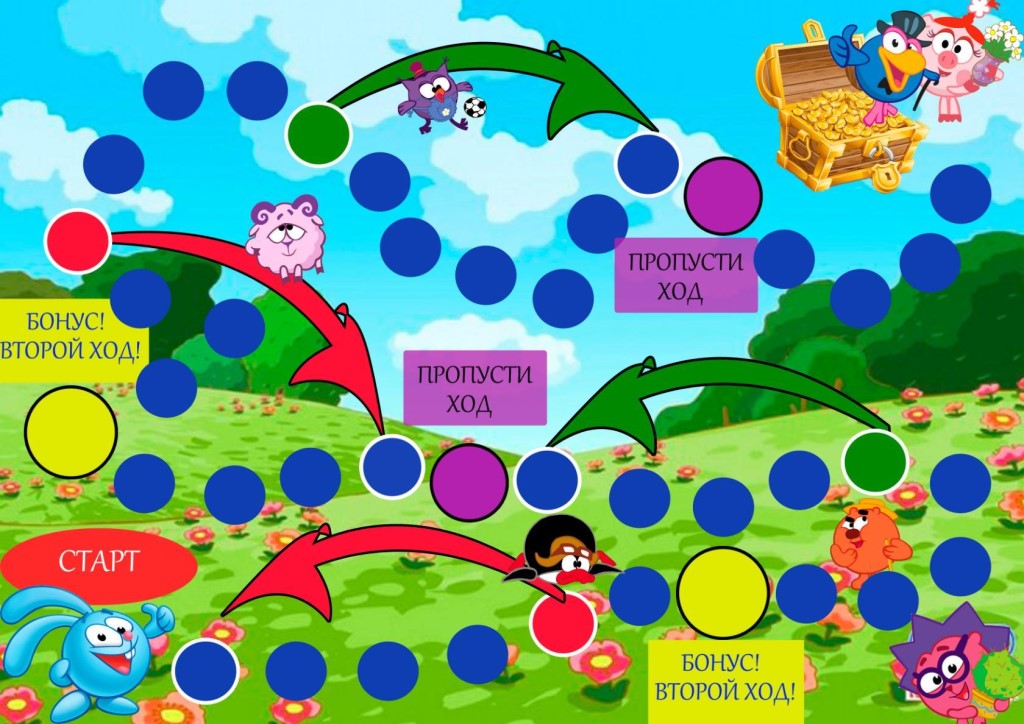 2. Упражнение «Доскажи слово» — скажи «ШИ»
У- …; мы- …; гало- …; камы- …;
каранда- …; гру- …; кры- …; малы- …;3. Упражнение «Доскажи слово» — скажи «ША»
Ма- …; Да- …; Алё- …; Ната- …;
Гри- …; гру-…; кры- …; ни- …; лап- …;4. Упражнение «Доскажи слово» — скажи «ШКА»
Пу- …; мо- …; поду- …; вы- …;
лягу- …; бабу- …; деду- …; игру- …;Полезные советы:В начале каждого занятия по автоматизации звука [Ш] проводим 2-3 упражнения артикуляционной гимнастики.Во время занятия следите за правильной артикуляцией звука [Ш] .Слова произносим медленно, четко выделяя звук [Ш]. Слова повторять 2-3 раза.Занятия проводятся регулярно по 20-25 минут в зависимости от возраста ребенка и чередуя игровые упражнения.При первых признаках усталости проведите физминутку. Очень полезны для снятия напряжения и эмоционального расслабления кинезиологические упражнения.Занятия должны проводится в доброжелательной и комфортной для ребенка обстановке.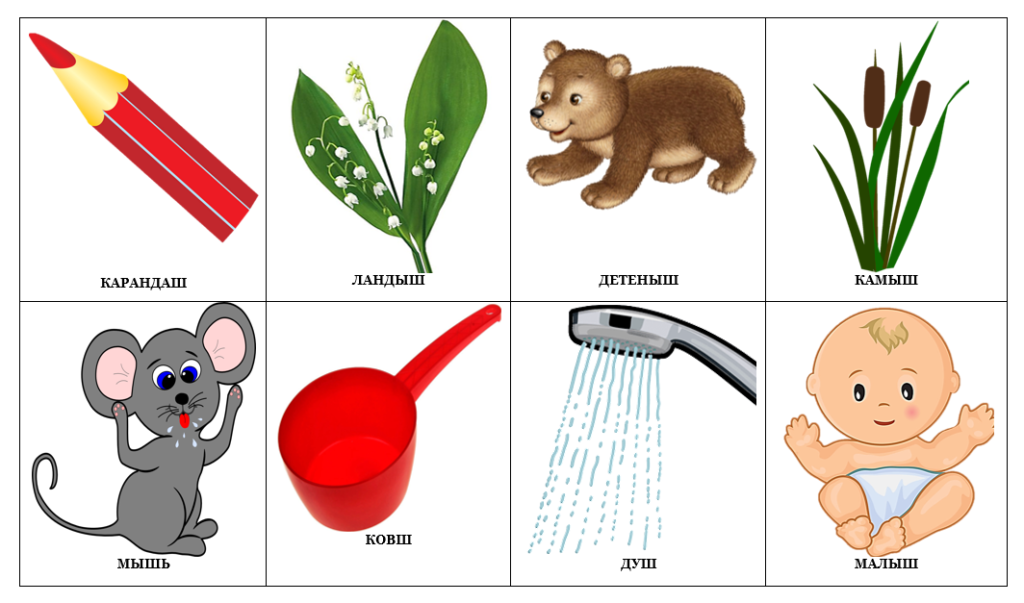 